Сценарий праздникаВыход детей под музыку. (Все вместе произносят девиз): «В банане и в йогурте, в горстке малины, повсюду чудесные есть витамины.Они берегут нас от всяких болезней, чем больше их в пище, тем пища полезней!»Ведущий овощей: Здоровье – это бесценный дар, который преподносит природа, без него очень трудно сделать жизнь интересной и счастливой.Ведущий фруктов: Мы откроем вам секреты, как здоровье сохранитьИ о будущем планеты нам заботиться и жить.Выбегает Карлсон: (постепенно его мотор глохнет).Я обкушался варенья, а ещё было печенье,Торт и множество конфет, очень вкусный был обед! (держится за живот).А теперь мотор заглох, ох, зачем я съел пирог! (Валится с ног, его успевают поддержать Клубника и Апельсин).Клубника: Карлсон, ты так быстро состаришься, если будешь неправильно питаться.Апельсин: Каждый день с утра пораньше ешь клубнику, апельсин,Чтоб на личике пригожем больше не было морщин! (Подаёт ему клубнику и апельсин).Девочка-Витаминка:Пора тебе худеть, Карлсон. Я дарю тебе корзинку с витаминами и ещё советую делать зарядку,чтоб такой миленький животик убрать! (Преподносит корзину с овощами, фруктами и ягодами).Карлсон: Ой, спасибочки, я обязательно последую вашим советам! (Улетает).Груша: Витамины очень любим, мы про них не позабудем.Фрукты очень нам полезны, Это детям всем известно!Спортивная танцевальная зарядка: (ведёт Карлсон) Эй, лежебоки, ну ка, вставайте, на зарядку выбегайте!Хорошенько потянулись, наконец то вы проснулись!Начинаем, все готовы?! Отвечаем, все готовы!Начинаем, все здоровы?! Я не слышу! Все здоровы!Становитесь по порядку, на весёлую зарядку!Ведущий фруктов: Во саду ли, в огороде фрукты, овощи растут. Мы сегодня для рекламы их собрали в зале тут. Морковка:Я — красная девица, зеленая косица!Собою я горжусь и для всего гожусь!И для сока, и для щей, для салатов и борщей,В пироги, и винегрет, и... зайчишкам на обед!Ведущий овощей: Помни истину простую -Лучше видит только тот.Кто жует морковь сырую,Или пьёт морковный сок.Капуста:Я бела и сочна, я  полезна и вкусна!Стою на толстой ножке, скрипят мои одёжки.Зеленый лук.Говорят, я горький, говорят, несладкий!Стрелочкой зелёной я расту на грядке.Я полезный самый, в том даю вам слово!Лук зелёный ешьте — будете здоровы!Девочка-Витаминка: Лук зелёный - объеденье! Он приправа к блюдам. Ешьте, дети, лук зелёный: Он полезен людям. Витаминов в нём не счесть - Надо лук зелёный есть!
Свекла.Я кругла и крепка, темно-красные бока,Свёкла молодая, сладкая такая!Я гожусь на обед, и в борщи, и в винегрет!
Картошка.
Я — картошка, загляденье,Я — картошка, объеденье!Крах-ма-ли-ста! Да раз-ва-ри-ста!Без меня — нет, нет, — не получится обед!Помидор: 
А я - красный помидор, Витаминов полный. Очень долго я расту - Возраст мой преклонный. Сначала я зелёным был, Но август - месяц наступил - Стал краснеть я день за днём, Чтобы взяли меня в дом. Ведущий фруктов: Ешьте, дети, помидоры, Пейте сок томатный: Он полезный,витаминный,И на вкус приятный. Ведущий овощей:Мы представили сегодня вам рекламу для борщей. Для здоровья и для силы, ешьте больше овощей!Девочка-Витаминка: Учить уроки, чтоб на 5 и спортом заниматься,Чтоб мозг и мышцы укреплять, нам надо правильно питаться!Яблоко: Завтрак ты не пропускай, завтракать полезно!Это даже малышам в садике известно!Виноград: Фрукты, овощи на завтрак очень детям нравятся.От здорового питания щёчки аж румянятся. Апельсин: Надо кушать много каши, пить кефир и простоквашу,И не забывай про супчик, будешь ты здоров, голубчик!Клубника: А на обед сходи к друзьям, уж, коль народа мудрость слушать,Ты ужин свой отдай врагам, враг тоже должен что то кушать!Ведущий фруктов: Чтоб прожить нам с оптимизмом до глубокой старости,Ведущий овощей: С юмором и оптимизмом мы выйдем без усталости!Выход на сцену трёх султанов 1 султан: Если б я был богат, я б купил спортзал.И друзей всех подряд я б туда позвал.Но с другой стороны, чтоб спортзал купить,Очень деньги нужны, где их раздобыть?Припев: Неплохо очень иметь нам спортзалЧтоб каждый первый здоровеньким стал!2 султан: Если б я был богат, я б купил бассейн.И туда приходить разрешил бы всем!Чтобы дети могли плавать и нырять,Только деньги нужны, жаль, что негде взять!рипев: Неплохо очень бассейн нам иметьИ плавать нужно всем детям уметь!Девочка-Витаминка: Мясо, рыбу, чёрный хлеб выбираю на обед,Чтоб здоровой я росла и отличницей была!Ведущий фруктов: Вам расскажем по порядку, как здоровье сохранить!Ведущий овощеНужно день начать с зарядки и за нами повторить!(Все овощи и фрукты занимают свои места на грядке, исполняется танец «Утренняя гимнастика» с Карлсоном).Карлсон: В жизни главное – здоровье! Согласитесь, господа!И к нему с большой любовью мы относимся всегда!Все вместе: Пришла пора прощаться! До нвстреч,ребята! 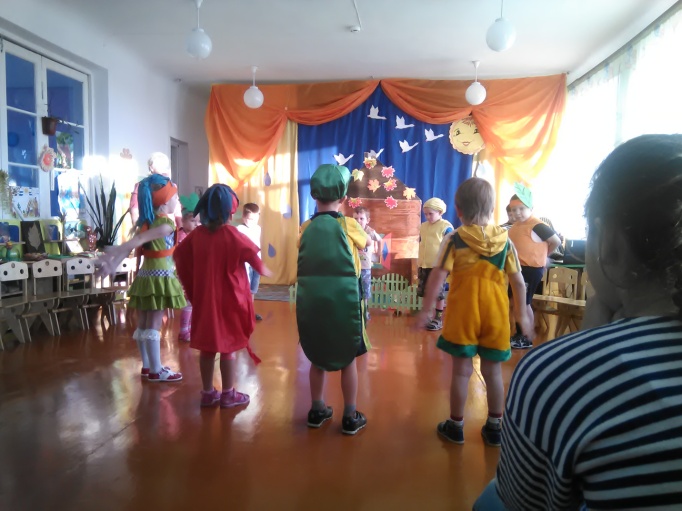 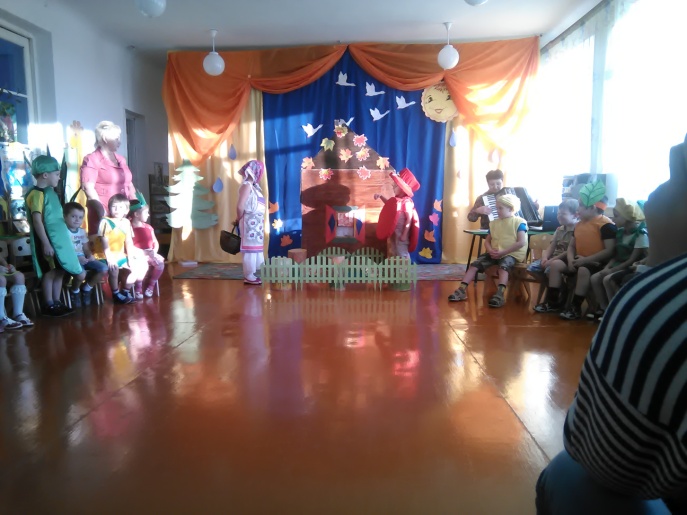 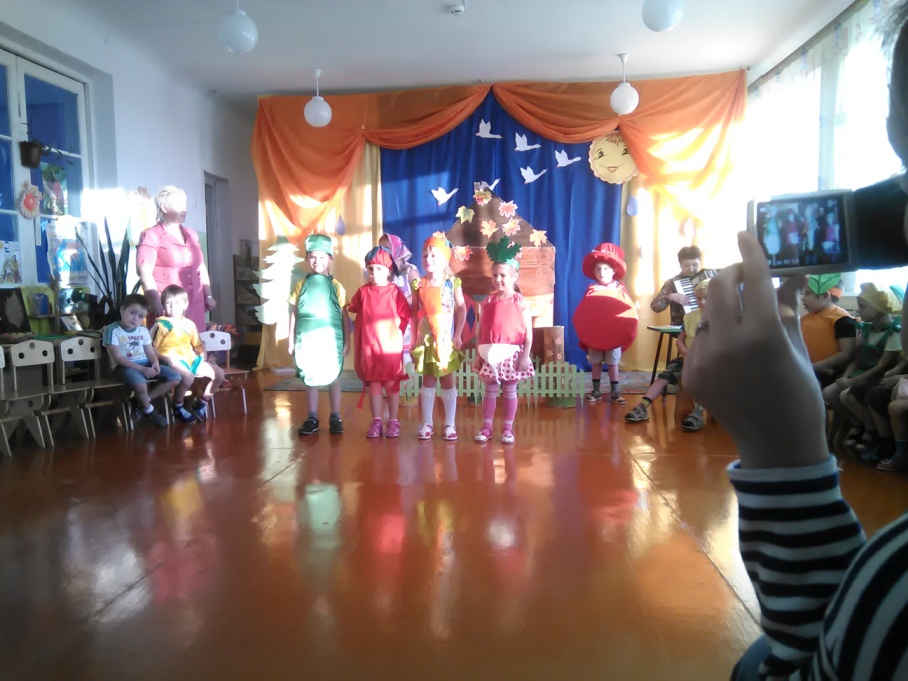 